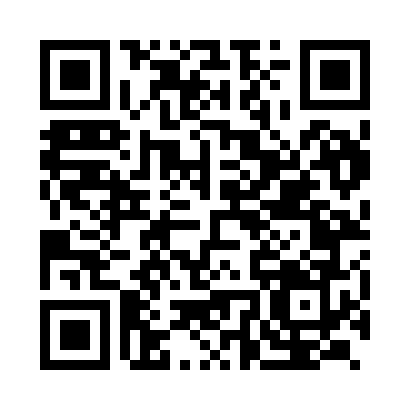 Prayer times for Bharatpur, Rajasthan, IndiaWed 1 May 2024 - Fri 31 May 2024High Latitude Method: One Seventh RulePrayer Calculation Method: University of Islamic SciencesAsar Calculation Method: HanafiPrayer times provided by https://www.salahtimes.comDateDayFajrSunriseDhuhrAsrMaghribIsha1Wed4:175:4112:174:586:538:172Thu4:165:4012:174:586:548:183Fri4:155:4012:174:586:558:194Sat4:145:3912:174:586:558:205Sun4:135:3812:174:586:568:216Mon4:125:3712:174:596:568:217Tue4:115:3712:174:596:578:228Wed4:115:3612:174:596:578:239Thu4:105:3512:174:596:588:2410Fri4:095:3512:164:596:598:2511Sat4:085:3412:165:006:598:2512Sun4:075:3312:165:007:008:2613Mon4:065:3312:165:007:008:2714Tue4:055:3212:165:007:018:2815Wed4:055:3212:165:007:018:2916Thu4:045:3112:165:017:028:2917Fri4:035:3112:175:017:038:3018Sat4:025:3012:175:017:038:3119Sun4:025:3012:175:017:048:3220Mon4:015:2912:175:027:048:3321Tue4:005:2912:175:027:058:3322Wed4:005:2812:175:027:058:3423Thu3:595:2812:175:027:068:3524Fri3:595:2812:175:037:068:3525Sat3:595:2712:175:037:078:3626Sun3:595:2712:175:037:088:3627Mon3:585:2712:175:037:088:3628Tue3:585:2612:175:047:098:3729Wed3:585:2612:185:047:098:3730Thu3:585:2612:185:047:108:3831Fri3:585:2612:185:047:108:38